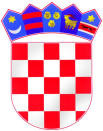 REPUBLIKA HRVATSKAKARLOVAČKA ŽUPANIJAOsnovna škola Eugena Kvaternika RakovicaRakovica 95, 47245 RakovicaTel./fax.: 047/784-016KLASA: 600-04/23-03/02URBROJ: 2133-38-23-1U Rakovici, 17. siječnja 2023.	Sukladno člancima 35. do 39. Statuta Osnovne škole Eugena Kvaternika Rakovica, predsjednica Školskog odbora upućujePOZIVna 23. sjednicu Školskog odbora koja će se održati 17. siječnja 2023. godine s početkom u 12:00 sati, a koja će se održati elektroničkim putem. Za sjednicu se predlaže sljedećidnevni red:Usvajanje Zapisnika s prethodne 22. sjednice Davanje suglasnosti za zapošljavanje učitelja matematike g Marjana DjakaDonošenje odluke o odabiru ponude za izradu projektne dokumentacije za energetsku obnovu područne škole B raće Pavlić, Drežnik GradRazličitoPozivaju se članovi Školskog odbora da pročitaju Obrazloženje ravnateljice te se:17. siječnja 2023. (utorak) u vremenu od 12:00 do 20:00 sati upućivanjem elektroničke pošte na adresu os-rakovica@os-ekvaternika-rakovica.skole.hr očituju na sljedeća pitanja:Prihvaćate li zapisnik s 22. sjednice održane dana 05. 01. 2023.?Dajete li suglasnost za zapošljavanje učitelja matematike g. Marjana Djaka?Dajete li suglasnost za odabir predložene ponude za izradu projektne dokumentacije za energetsku obnovu područne škole Braće Pavlić, Drežnik Grad?Predsjednica Školskog odbora:

(Marija Hazler, dipl.učit.)REPUBLIKA HRVATSKA
KARLOVAČKA ŽUPANIJA
OSNOVNA ŠKOLA EUGENA KVATERNIKA
Rakovica 95, 47245 Rakovica	
OIB: 89016155247KLASA: 600-04/23-03/02
URBROJ: 2133-38-23-2
Rakovica, 17. siječnja 2023.Z A P I S N I Ks 22. sjednice Školskog odbora Osnovne škole Eugena Kvaternika Rakovica, održane elektronskim putem dana 17. siječnja 2023. s početkom u 12:00 sati i rokom očitovanja do 20:00 sati.Poziv s dnevnim redom i radnim materijalima za sjednicu upućen je članovima elektronskim putem.
Dnevni red:Usvajanje Zapisnika s prethodne 22. sjednice Davanje suglasnosti za zapošljavanje učitelja matematike g Marjana DjakaDonošenje odluke o odabiru ponude za izradu projektne dokumentacije za energetsku obnovu područne škole Braće Pavlić, Drežnik GradRazličitoDo isteka roka za očitovanjem stiglo je očitovanje 7 članova Školskog odbora koji su suglasni sa dnevnim redom te je usvojeno sljedeće:Zapisnik sa prethodne sjednice je jednoglasno usvojenJednoglasno je dana suglasnost za zapošljavanje učitelja matematike, Marjana DjakaJednoglasno je donesena Odluka o odabiru ponude za izradu projektne dokumentacije za energetsku obnovu područne škole Braće Pavlić, Drežnik GradSjednica je završila u 20:00 sati.Zapisničarka:                                                                     	   	  Predsjednica Školskog odbora: (Valentina Kraljiček, struč.spec.admin.publ.)			  (Marija Hazler, dipl.uč.) 